Beslissing van het college van burgemeester en schepenen voor de goedkeuring van de aankoop van woonmeter in uitvoering van de ondersteuning van het lokaal klimaatbeleid /sociaalbeleidOntwerpVoorgeschiedenisDe klimaatopwarming is wereldwijd een belangrijke bekommernis, ook van het lokaal bestuur. Het ondertekenen van de burgemeestersconvenant biedt een effectief kader om de klimaatverandering tegen te gaan. Lokale en regionale overheden engageren zich vrijwillig om de energie-efficiëntie en het gebruik van duurzame energiebronnen op hun grondgebied te verhogen. De eindigheid van onze energiereserves zullen sowieso resulteren in hogere energieprijzen, als ons energiepark niet duurzamer wordt. De zwaksten zullen hierdoor het hardst worden getroffen, aangezien zij niet in staat zijn om de nodige (financiële) inspanning te doen om hierop te anticiperen. De uitdaging is dus om kostenefficiënt de omslag naar een duurzame energievoorziening te maken. Bovendien zijn de huurders en kwetsbare eigenaars vaak moeilijk te bereiken.Om deze reden wil de gemeenten gebruikmaken van de ondersteuning van Samenlevingsopbouw met de aankoop van woonmeters specifiek voor kwetsbare eigenaars bewoners en huurders. De concrete invulling van deze ondersteuning werd toegelicht op …Met deze woonmeter worden huurders en kwetsbare eigenaars gesensibiliseerd rond efficiënt energie gebruik en de impact hiervan op de woonkwaliteit.Deze actie draagt bij aan de volgende duurzame ontwikkelingsdoelen (SDG’s):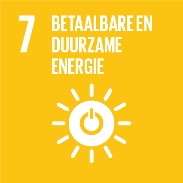 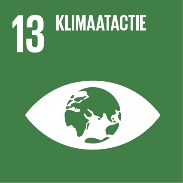 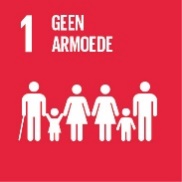 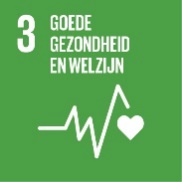 Juridisch kaderHet akkoord van Parijs.De burgemeestersconvenant.Het nationaal en Vlaams klimaatplan.Actie woonmeter – toelichtingVoor de concrete werking van de woonmeter wordt verwezen naar de folder die als bijlage bij deze beslissing is gevoegd.BesluitArtikel 1Het college neemt kennis van de folder met de concrete informatie over de werkwijze van de woonmeter en keurt deze goed.Deze folder wordt als bijlage bij dit besluit gevoegd en maakt er integraal deel van uit.Artikel 2Het college bestelt x woonmeters bij Samenlevingsopbouw aan x euro per stuk. De kostprijs voor de aankoop van deze woonmeters bedraagt x euro.De woonmeters worden in het kader van deze actie gratis ter beschikking gesteld van de doelgroep.Namens het college,De secretaris,                                                                    De burgemeester,